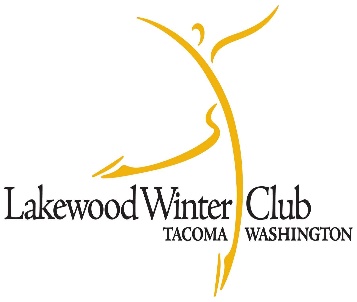 August 15, 2020Dear Lakewood Winter Club Member:The Lakewood Winter Club would like to invite you to our Annual Membership Meeting on Saturday, August 29, 2020. Due to the current changes of Washington’s phase 2 and 3 The LWC Annual Meeting will be held Via Zoom at 11:00am. Our Annual Membership Meeting is your opportunity to learn what has gone on during the previous year and what is planned for the upcoming year.  Every member is encouraged to attend this meeting. This is YOUR club and the best opportunity to get informed and be involved!We are always looking for volunteers to serve in a variety of ways. In this packet we have enclosed List of Chair Positions; the list shows current open positions that needs to be filled. If you are interested in serving on the 2021 Board of Directors please let your coach know or leave a message in the Lakewood Winter Club folder in the control room.  Names will be passed on to the nominating committee for their consideration. If you have any questions, please contact The Lakewood winter Club Board of Directors. There will be 3 $25.00 skate cards prize drawings for members who attend the annual meeting via Zoom.The agenda for the Annual Membership Meeting is enclosed. Among the items on the agenda are the elections of Directors to the Board of Directors and appointments of Officers for the Board of Directors. This year’s nominees for the Board of Directors are (alphabetical order): James Avery and Lillian Wood for 1-year term, Dinara Green and Shawn Schuler for 2-year terms. Biographies for each of these candidates have been enclosed.  Individuals who have turned in their membership after September 30th, 2019 are not eligible to vote on Club matters at this year’s meeting. We still encourage you to read the biographies of those running for the Board and we also encourage you to attend the Membership Meeting.Please don’t hesitate to let us know if you have any questions about attending this year’s meeting. You can find contact information for Board members on our Club website. http://www.lakewoodwinterclub.com.Sincerely
The Lakewood Winter Clubenclosure:2020 Annual Membership Meeting Agenda2020 Nominee Biographies2020 List of Chair Positions